1st November 2012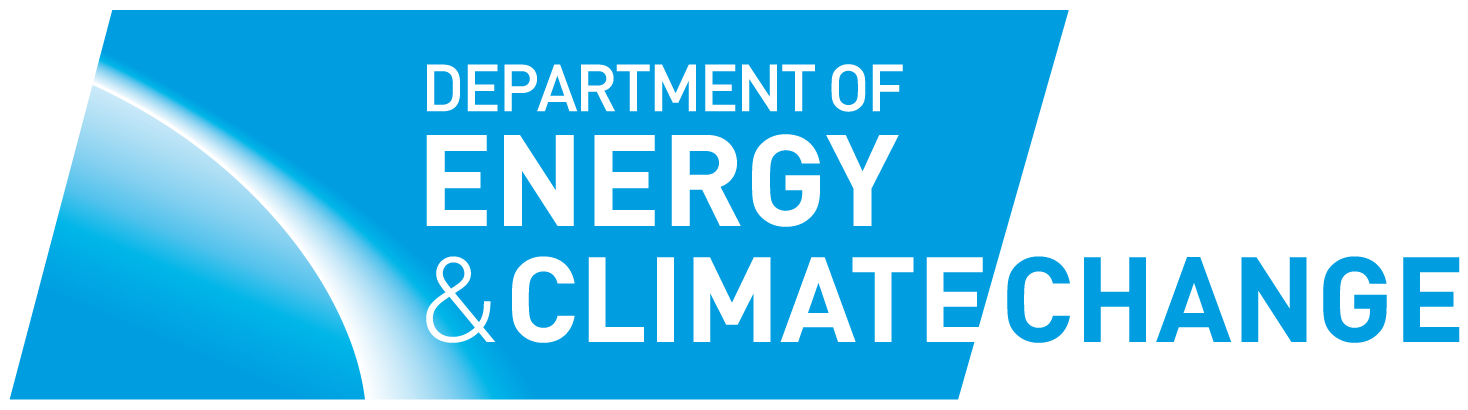 Minutes of the Smart Heating Controls WorkshopHeld 30th October 2012 at BIS Conference Centre, LondonInvitees to the PanelAlan Aldridge 			ESTA Alan Christie 				DECCAlex Jones 				Centrica  Anne Dye 				RIBABrenda Boardman 			Oxford Brian Anderson 			BRECedric Sloan 			FETA Chris Tweed, 			Cardiff UniversityColin Calder 				PassivsystemsColin Chapman 			AlertMe Colin Timmins 			BeamaDamon Hart-Davis		 	ExnetDavid MacKay 			DECC (Chair)David Shipworth, 			UCLDavid Wagstaff			DCLGEmma Owen 			DECCEnrico Costanza, 			Southampton UniversityJacquelyn Fox 			CIBSEJeremy Watson			CLGKatherine MacDivitt 			DECCLaura Haynes			Cabinet Office Mark Crowther 			KiwaMatt Lipson 				DECCMatthew Gordon 			HoneywellPaul DeCort				DCLGPeter Boait, 				De Montfort University Robert Edwards  			DECCRuth Rettie, 				Kingston UniversityTracy Bhamra			Loughborough UniversityIan Llewellyn				DECC (Minutes)ApologiesAbbas Elmualim			Reading UniversityBrenda Boardman 			Oxford Cedric Sloan 			FETA Colin Calder 				PassivsystemsDavid Wagstaff			DCLGJacquelyn Fox 			CIBSEKatherine MacDivitt 			DECCLaura Haynes			Cabinet Office Tracy Bhamra			Loughborough UniversityIntroductionsThe meeting commenced with a round table introduction of the workshop panel The Chair then introduced the purpose of the meeting as:To gather ideas about what ideas are out there for the next generation of smart heating controlsTo learn about evidence about which types of controls are likely to be most effectiveTo discuss whether an educator or ‘district nurse’ counselling of consumers would increase energy savings from smart heating controlsTo guide DECC on scoping a possible new research programme to investigate smart heating controls and how they could be optimised to save the maximum amount of energyPresentationsFour presentations were given by members of the panel to start the discussion:Damon Hart Davis from Exnet gave a presentation on his experience of using various type of smart controls both in the home and in schools and subsequent consumer behaviour.Alex Jones  from British Gas gave a presentation on their thinking behind the development of their smart heating controls and the added value to their customers of these productsDavid Shipworth  from the UCL Energy Institute presented recent  research findings on the effectiveness of smart heating controls, the importance of the human/machine interface and on areas requiring further researchMark Crowther from Kiwa GASTEC presented their findings into the use of thermostatic heating controls, showing how consumers controlled their heating to reach their optimum comfort level and hence what will be required from smart controls to better this.The main common points from the presentations were that consumers tended to value comfort over energy savings and that major savings in energy could be made by encouraging consumers to either reduce temperature levels globally or in zones that were lightly occupied.To introduce the discussion, Matt Lipson then introduced DECC’s thinking into gathering robust evidence on whether smarter heating controls save energy, including large scale randomised, controlled trials if appropriate. Discussion and BrainstormingThe Chair introduced the topic as ‘How can we get the evidence from a trial that can lead to smart heating controls in future being part of the Green Deal’. There were two aspects to this:What technology should be trialled and how?What should the design of the trial look like?The Chair asked for ideas from the floor on both topics. What technology should be trialled and how?In the subsequent discussion, the following were considered:Trial a control with no temperature display, just a red button for extra temporary heatingSoft zoning, with possible occupancy detectors. A problem with possible condensation was mentionedThe ‘District Nurse’ approach to give consumers regular counselling in how to save energy. As this may be expensive, the industry members of the panel suggested also comparing a ‘digital assistant’.Trial ways of visualising heat loss- i.e. in an easy to understand formTrial equipment with a self-learning ability to understand future occupancy levels and to control the heating accordinglyTrial a simple on/off thermostat as a controlSmart controls that either respond to a weather forecast or control based on external temperature (popular already in Germany)Optimum start/stop or delayed start/stop controlsControls for modulating boilers to allow greater efficiencyDynamic controls of set point depending on psychological factors that are known to affect people’s response to heat. These could include lighting levels, CO2 levels, effect ventilation and humidity.A variety of types of home displayUse of radiant heat to speed up heating of zones; e.g. in conservatoriesLearning controllers that have a model of the house heating responseLED colour lights to make rooms appear warmerSmart controls that could nudge the user into changing behaviourTrials where the thermostat is optimally placedWhat should the design of any trial look like?David Shipworth from UCL introduced this topic with a brief presentation. He emphasised the importance of trial design in order to get consistency in the results and minimise uncertainties. Ideally trials would be standardised, and he compared the three phase clinical trials undertaken for new drugs against the many variable trials undertaken for this type of technology.The meeting then discussed the following points:That data mining is ineffective in such trials as there are too many weakly related and co-linear variables It may be better to go from an initial phase (first look, small number of houses) to a second phase (detailed data) rather than attempt to test all technologies in one studyIn the first instance, qualitative results can be usefulShould consider constant methodology for the trialsTiming is critical in order to get the winter seasonTo be of manageable size, the number of smart control features that should be tested in a large trial should be limited to 3A discussion then considered what the top three smart control features would be. The top three were:Soft zoningDistrict nurse concept of consumer assistanceIntelligent controllers that could predict occupancyConcluding RemarksThe Chair thanked the members of the workshop for attending and contributing to the discussion.  DECC would now take the information developed during the workshop forward in producing its trial specifications.Finally the Chair said that DECC was very keen to understand the capabilities of existing smart control equipment. He therefore asked that if any members had such information on smart heating control equipment, then he would like to receive details.The meeting closed at 17:06.							I.P. Llewellyn							2nd November 2012